ОТЧЁТО 31-м этапе Турнира «TIME то FIGHT», дисциплина «Смешанные Боевые Искусства ММА», на Кубок Олега Тактарова среди юношей и девушек (14-15, 16-17 лет).В г. Ростов на Дону, на Гребном канале «Дон» 21 - 23 августа 2015г. прошел 31-й этап Турнира «TIME то FIGHT» по Смешанным Боевым Искусствам ММА на Кубок Олега Тактарова, приуроченный к Международному кинофестивалю "BRIDGE OF ARTS - 2015" ("Мост Искусств"). Эти соревнования собрали спортсменов из Азербайджана, Таджикистана, Украины, 6 субъектов РФ (Владимирская область, Волгоград, Дагестан, Республика Северная Осетия Алания, Ростов на Дону, Ульяновск) 6 городов Московской области (Дмитров, Домодедово, Железнодорожный, Коломна, Москва, Серпухов) всего 40 спортсменов и 5 судей.                                   Список призеров			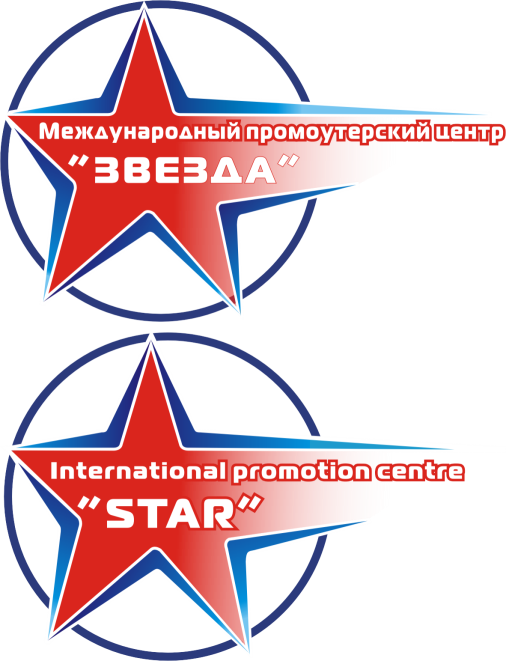 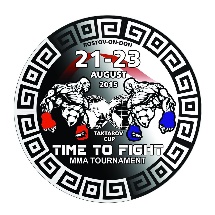 31-го этапа Турнира «TIME то FIGHT», дисциплина «Смешанные Боевые Искусства ММА», на Кубок Олега Тактарова среди юношей и девушек 14-15 лет21 - 23 августа 2015 г.                                                                                                    г. Ростов на Дону                           Список призеров	                       	31-го этапа Турнира «TIME то FIGHT», дисциплина «Смешанные Боевые Искусства ММА», на Кубок Олега Тактарова среди юношей и девушек 16-17 лет21 - 23 августа 2015 г.                                                                                                   г. Ростов на ДонуВ общекомандном зачете победителем стала команда Московской области, второе место – команда Украины и третье место – команда Ульяновска.Главный судья              Поторокин М.А.Главный секретарь       Поторокина В.А.Весовая категорияМестоФамилия, имя победителяРегион45 кг1Щекланов ЕвгенийСерпуховский район45 кг245 кг350 кг1Немчинов ДенисУкраина50 кг2Щекланов ЕвгенийСерпуховский район50 кг355 кг1Немчинов ДенисУкраина55 кг2Иванько НикитаДмитров55 кг360 кг1Батрак ДмитрийУкраина60 кг2Мокеев НикитаУльяновск60 кг365 кг1Алиев АрифДмитров65 кг265 кг3Весовая категорияМестоФамилия, имя победителяРегион65 кг1Гулуев ВалехАзербайджан65 кг2Сулима НикитаМосква65 кг3Конов АлексейМосква70 кг1Дьяченко АртемВолгоград70 кг2Андронов КириллАлександров70 кг375 кг1Гулиев КенанАзербайджан75 кг2Магомадов МусаАлександров75 кг3